ПРАВИТЕЛЬСТВО ВОРОНЕЖСКОЙ ОБЛАСТИПОСТАНОВЛЕНИЕот 7 февраля 2019 г. N 98О СОЗДАНИИ КООРДИНАЦИОННОГО СОВЕТА ПО РАЗВИТИЮДОБРОВОЛЬЧЕСТВА (ВОЛОНТЕРСТВА) ПРИ ПРАВИТЕЛЬСТВЕВОРОНЕЖСКОЙ ОБЛАСТИВ соответствии со статьей 13 Закона Воронежской области от 11.03.2013 N 2-ОЗ "О добровольческой (волонтерской) деятельности" и в целях обеспечения устойчивого развития добровольчества в Воронежской области и координации деятельности органов государственной власти, органов местного самоуправления Воронежской области и иных организаций в сфере добровольчества (волонтерства) правительство Воронежской области постановляет:1. Создать координационный совет по развитию добровольчества (волонтерства) при правительстве Воронежской области.2. Утвердить прилагаемые:2.1. Положение о координационном совете по развитию добровольчества (волонтерства) при правительстве Воронежской области.2.2. Состав координационного совета по развитию добровольчества (волонтерства) при правительстве Воронежской области.3. Контроль за исполнением настоящего постановления возложить на первого заместителя председателя правительства Воронежской области Попова В.Б.Губернатор Воронежской областиА.В.ГУСЕВУтвержденопостановлениемправительства Воронежской областиот 07.02.2019 N 98ПОЛОЖЕНИЕО КООРДИНАЦИОННОМ СОВЕТЕ ПО РАЗВИТИЮ ДОБРОВОЛЬЧЕСТВА(ВОЛОНТЕРСТВА) ПРИ ПРАВИТЕЛЬСТВЕ ВОРОНЕЖСКОЙ ОБЛАСТИ1. ОБЩИЕ ПОЛОЖЕНИЯ1.1. Координационный совет по развитию добровольчества (волонтерства) при правительстве Воронежской области (далее - Совет) является коллегиальным совещательным органом при правительстве Воронежской области.1.2. Целями деятельности Совета являются:- создание механизма реализации государственной политики в сфере добровольчества (волонтерства);- подготовка предложений и рекомендаций, направленных на совершенствование мер поддержки добровольческого (волонтерского) движения;- укрепление взаимодействия и развитие партнерских отношений между органами государственной власти и органами местного самоуправления, организаторами добровольческой (волонтерской) деятельности, добровольческими (волонтерскими) организациями, некоммерческими организациями и иными организациями, представителями бизнеса, средств массовой информации.1.3. В своей деятельности Совет руководствуется Конституцией Российской Федерации, федеральным и областным законодательством, а также настоящим Положением.1.4. Совет создается, реорганизуется и упраздняется постановлением правительства Воронежской области.2. ЗАДАЧИ СОВЕТА2.1. Оказание содействия правительству Воронежской области в деятельности по развитию добровольчества (волонтерства), а также обеспечение согласования интересов добровольческого (волонтерского) сообщества с органами государственной власти и органами местного самоуправления Воронежской области путем:- подготовки предложений по реализации полномочий правительства Воронежской области по основным направлениям государственной политики в сфере добровольчества (волонтерства);- оказания содействия в научном, методическом и информационном обеспечении добровольчества (волонтерства) в Воронежской области;- координации взаимодействия исполнительных органов государственной власти Воронежской области, подведомственных им государственных учреждений с организаторами добровольческой (волонтерской) деятельности, добровольческими (волонтерскими) организациями;- рассмотрения разногласий, возникающих между исполнительными органами государственной власти Воронежской области при осуществлении межведомственного взаимодействия в сфере добровольчества (волонтерства);- осуществления информационно-аналитической и просветительской деятельности, направленной на информирование гражданского общества о добровольчестве (волонтерстве);- поддержки молодежных инициатив по формированию и развитию добровольчества (волонтерства).2.2. Совет заслушивает ежегодный отчет уполномоченного исполнительного органа государственной власти Воронежской области о мероприятиях, проведенных в рамках осуществления работы в сфере добровольчества (волонтерства), в срок, определяемый председателем Совета.3. СОСТАВ И СТРУКТУРА СОВЕТА3.1. Совет состоит из председателя, заместителя председателя, секретаря и членов Совета. Персональный состав Совета утверждается правительством Воронежской области.3.2. Председатель Совета осуществляет общее руководство и координирует деятельность Совета, ведет заседания Совета. По поручению председателя Совета в период его отсутствия руководство и координацию деятельности Совета осуществляет заместитель председателя Совета.3.3. Состав Совета формируется из представителей органов государственной власти и органов местного самоуправления Воронежской области, общественных объединений, некоммерческих организаций и иных организаций, осуществляющих свою деятельность в сфере добровольчества (волонтерства).3.4. Все члены Совета осуществляют свою деятельность на общественных началах.4. ОРГАНИЗАЦИЯ ДЕЯТЕЛЬНОСТИ СОВЕТА4.1. Деятельность Совета организуется в соответствии с планом работы на год, утверждаемым председателем Совета.4.2. Заседания Совета проводятся по инициативе председателя Совета по мере необходимости, но не реже двух раз в год, а в период его отсутствия - по инициативе заместителя председателя Совета по согласованию с председателем Совета.4.3. На секретаря Совета возлагается ответственность за организацию проведения заседания Совета.4.4. Повестка дня очередного заседания Совета формируется с учетом предложений членов Совета и утверждается председателем Совета.4.5. Члены Совета уведомляются о дате и повестке дня очередного заседания за 10 дней до его проведения. Повестка дня заседания и порядок работы могут быть изменены по предложению членов Совета.4.6. Присутствие на заседании Совета его членов обязательно. Они не вправе делегировать свои полномочия иным лицам. В случае отсутствия члена Совета на заседании он вправе изложить свое мнение по рассматриваемым вопросам в письменном виде, которое доводится до участников заседания и отражается в протоколе.4.7. Члены Совета обладают равными правами при обсуждении рассматриваемых на заседании вопросов.4.8. На заседания Совета могут приглашаться представители территориальных органов федеральных органов исполнительной власти, структурных подразделений правительства Воронежской области, исполнительных органов государственной власти Воронежской области, органов местного самоуправления и организаций по вопросам, касающимся повестки дня заседания Совета.4.9. Заседание Совета считается правомочным, если на нем присутствует более половины членов Совета. Решение Совета по каждому рассматриваемому вопросу принимается большинством голосов присутствующих на заседании Совета. В случае равенства голосов, поданных за решение или против него, право решающего голоса принадлежит председательствующему.4.10. По итогам проведения заседания Совета принимается решение Совета.4.11. Решения Совета, принятые в пределах его компетенции, подлежат рассмотрению соответствующими органами государственной власти, органами местного самоуправления и организациями, расположенными на территории Воронежской области, в пределах их полномочий. О результатах рассмотрения, принятых мерах они сообщают Совету не позднее чем в месячный срок либо в иной срок, установленный Советом.По результатам рассмотрения вопросов на заседаниях Совета могут подготавливаться правовые акты правительства Воронежской области в установленном порядке.4.12. Первые экземпляры решений, протоколов и прилагаемые к ним материалы заседания Совета хранятся в секретариате председателя Совета.Утвержденпостановлениемправительства Воронежской областиот 07.02.2019 N 98СОСТАВКООРДИНАЦИОННОГО СОВЕТА ПО РАЗВИТИЮ ДОБРОВОЛЬЧЕСТВА(ВОЛОНТЕРСТВА) ПРИ ПРАВИТЕЛЬСТВЕ ВОРОНЕЖСКОЙ ОБЛАСТИ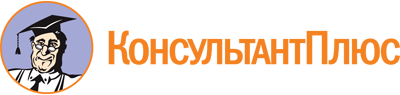 Постановление Правительства Воронежской обл. от 07.02.2019 N 98
(ред. от 19.09.2022)
"О создании координационного совета по развитию добровольчества (волонтерства) при правительстве Воронежской области"
(вместе с "Положением о координационном совете по развитию добровольчества (волонтерства) при правительстве Воронежской области")Документ предоставлен КонсультантПлюс

www.consultant.ru

Дата сохранения: 14.12.2022
 Список изменяющих документов(в ред. постановлений правительства Воронежской области от 02.06.2020 N 490,от 27.04.2021 N 223, от 29.07.2021 N 435, от 19.09.2022 N 643)Список изменяющих документов(в ред. постановления правительства Воронежской области от 19.09.2022 N 643)МосоловОлег Николаевич- заместитель председателя правительства Воронежской области, председатель СоветаСалогубоваНаталья Валерьевна- руководитель департамента образования, науки и молодежной политики Воронежской области, заместитель председателя СоветаЗубащенкоЯрослав Викторович- начальник отдела реализации государственной молодежной политики департамента образования, науки и молодежной политики Воронежской области, секретарь СоветаЧлены Совета:МинаковОлег Евгеньевич- первый заместитель руководителя департамента здравоохранения Воронежской областиНовицкаяЕкатерина Валерьевна- заместитель руководителя департамента социальной защиты Воронежской областиЭсауленкоОльга Александровна- заместитель руководителя департамента имущественных и земельных отношений Воронежской областиСтратоноваНаталья Сергеевна- заместитель руководителя департамента физической культуры и спорта Воронежской области - начальник отдела развития массовой физической культуры и спорта высших достиженийАфанасьевСергей Михайлович- заместитель руководителя управления региональной политики правительства Воронежской области - начальник отдела социально-политических проектовКалашниковаНаталья Викторовна- заместитель руководителя департамента культуры Воронежской области - начальник отдела народного творчестваГуроваСветлана Викторовна- заместитель руководителя департамента природных ресурсов и экологии Воронежской области - начальник отдела особо охраняемых природных территорий и экологической экспертизыБондыреваСофья Сергеевна- начальник организационно-правового отдела департамента архитектуры и градостроительства Воронежской областиРомановаДарья Алексеевна- начальник отдела организационного обеспечения управления лесного хозяйства Воронежской областиЮдинаЕлена Валериановна- начальник отдела правовой и организационной работы департамента цифрового развития Воронежской областиХаустовСергей Николаевич- советник отдела по взаимодействию с контрольно-надзорными и военными органами управления по взаимодействию с административными и военными органами правительства Воронежской областиЧикуновАлексей Иванович- начальник управления организации пожаротушения и проведения аварийно-спасательных работ Главного управления МЧС России по Воронежской области, полковник внутренней службы (по согласованию)СавицкаяНадежда Петровна- заместитель главы администрации городского округа город Воронеж по социальной политике (по согласованию)СушковаТатьяна Ивановна- старший инспектор по особым поручениям отделения пропаганды безопасности дорожного движения отдела организационно-аналитической работы и пропаганды безопасности дорожного движения УГИБДД ГУ МВД России по Воронежской области (по согласованию)ХодуновАнтон Михайлович- проректор по молодежной политике и воспитательной деятельности федерального государственного бюджетного учреждения высшего образования "Воронежский государственный технический университет" (по согласованию)КрасовАнтон Егорович- исполняющий обязанности директора государственного бюджетного учреждения Воронежской области "Областной молодежный центр"ПрипольцевДенис Витальевич- председатель Воронежской региональной общественной организации "Содружество детских организаций" (по согласованию)СабынинДенис Викторович- руководитель регионального штаба Воронежского регионального отделения Молодежной общероссийской общественной организации "Российские Студенческие Отряды" (по согласованию)ЧерниковВалерий Викторович- генеральный директор автономной некоммерческой организации "Ресурсный центр поддержки некоммерческих организаций Воронежской области "Воронежский Дом НКО" (по согласованию)КиреченковаНаталия Сергеевна- председатель комиссии по образованию и молодежной политике Общественной палаты Воронежской области (по согласованию)ПерепелицынаГалина Александровна- заместитель председателя комиссии по образованию и молодежной политике Общественной палаты Воронежской области (по согласованию)ЛищенюкНиколай Федорович- руководитель молодежного отдела Воронежской епархии, настоятель местной религиозной организации православный приход Тихвино-Онуфриевского храма г. Воронежа религиозной организации "Воронежская Епархия Русской Православной Церкви (Московский Патриархат)" (по согласованию)